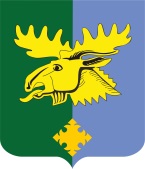 Совет депутатов муниципального образования«Важинское городское поселениеПодпорожского муниципального районаЛенинградской области»(третьего созыва)РЕШЕНИЕот  24 апреля 2018 года №  20О внесении изменений в решение совета депутатов от 17.07.2008г.  № 33 «Об       утверждении  Перечня должностей   муниципальной  службы и   Положений об    оплате    труда  в  муниципальном                 образовании «Важинское городское поселение Подпорожского муниципального района Ленинградской  области»В целях приведения муниципальных правовых актов в соответствие с действующим законодательством Российской Федерации, Уставом Важинского городского поселения, рассмотрев протест Подпорожской городской прокуратуры от 14.03.2018 № 7-48-18 «на решение Совета депутатов МО «Важинское городское поселение» 17 июля 2008 г. № 33», Совет депутатов муниципального образования «Важинское городское поселение Подпорожского муниципального района Ленинградской области»РЕШИЛ:1. Внести в Положение о порядке и условиях оплаты труда лиц, замещающих муниципальные должности муниципальной службы муниципального образования «Важинское городское поселение Подпорожского муниципального района Ленинградской области», утвержденное решением Совета депутатов Важинское городское поселение Подпорожского муниципального района от 17.07.2008 № 33 «Об утверждении Перечней должностей муниципальной службы и Положений об оплате труда в муниципальном образовании «Важинское городское поселение Подпорожского муниципального района Ленинградской области» следующие изменения:1) пункт 1.4. дополнить подпунктом 8 следующего содержания «иные выплаты, предусмотренные федеральными и областными законами.»;2) пункт 1.5. исключить;2. Контроль за исполнением решения возложить на комиссию по бюджету, налогам и имуществу Совета депутатов Важинского городского поселения.2. Настоящее решение вступает в силу с 1 января 2018г. Глава муниципального образования                                                                       Ю.А. Кощеев